ПРЕСС – РЕЛИЗ22 ноября 2017 года Кадастровая палата проведет горячую линию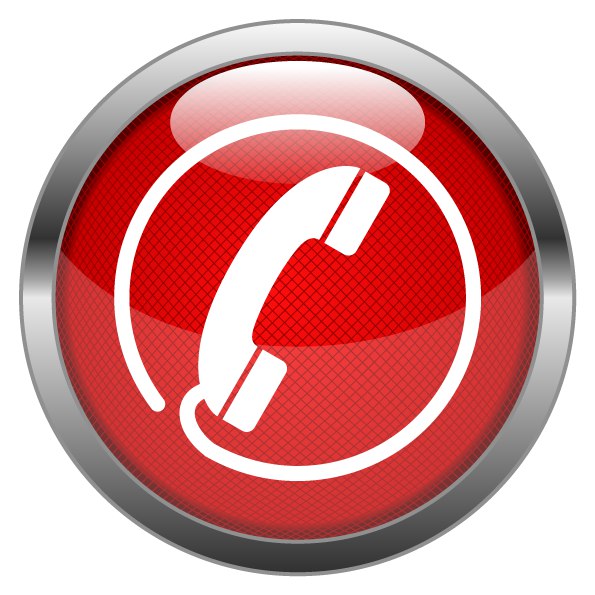 Красноярск 17 ноября 2017 года - Кадастровая палата по Красноярскому краю уведомляет всех заинтересованных лиц о проведении 22 ноября 2017 года дня горячей линии на тему «Особенности государственного кадастрового учета: уточнение границ земельных участков», в рамках которой будут даны ответы на все интересующие вопросы.Консультации будут осуществляться с 9:00 до 16:00 по телефону 8(391)228-66-70 (добавочный номер 2393).